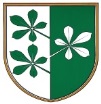 OBČINA KIDRIČEVOOdbor za družbene dejavnostiKopališka ul. 142325 KidričevoŠtev. 602-11/2018Dne  22.2.2019									 Na podlagi 22. člena Statuta Občine Kidričevo Uradno glasilo slovenskih občin, št. 62/16 in 16/18) in 54. člena Poslovnika občinskega sveta Občine Kidričevo (Uradno glasilo slovenskih občin, št. 36/17 in 16/18) odbor za družbene dejavnosti predlaga občinskemu svetu Občine Kidričevo, da sprejmeS  K  L  E  Po spremembi normativov v enoti Vrtca pri Osnovni šoli Cirkovceza šolsko leto 2018/2019Odbor za družbene dejavnosti predlaga Občinskemu svetu Občine Kidričevo, da se v Sklepu o potrditvi normativov in vrste oddelkov v enoti vrtca pri Osnovni šoli Cirkovce za šolsko leto 2018/2019 le ta spremeni tako, da glasi:II. starostno obdobje – vrtecod 5. do 6. leta		17 – 24 otrokSklep prične veljati s 1.3.2019. O b r a z l o ž i t e vOdbor za družbene dejavnosti je prejel predlog Osnovne šole Cirkovce, katera predlaga spremembo  normativa v oddelku II. starostnega obdobja od 5. do 6. leta tako, da se število otrok v oddelku poveča + 2. 25. člen Pravilnika o normativih za opravljanje dejavnosti predšolske vzgoje določa, da se v vrtcih lahko oblikuje homogene, heterogene in kombinirane oddelke. V homogeni oddelek je lahko vključeno;- v oddelek prvega starostnega obdobja najmanj devet in največ 12 otrok- v oddelek drugega starostnega obdobja v katerem so 3-4 letni otroci najmanj 12 in največ 17 otrok, - v ostale oddelke drugega starostnega obdobja najmanj 17 in največ 22 otrok. Občinski svet Občine Kidričevo je na 28. redni seji občinskega sveta, dne 5.7.2018 sprejel Sklep o potrditvi normativov in vrste oddelkov v enoti Vrtca pri Osnovni šoli Cirkovce za šolsko leto 2018/2019 tako, da je v oddelku II. starostnega obdobja od 5. do 6. leta določil kot najvišji normativ 22 otrok. 5. točka 25. člena istega pravilnika, pa določa, da občina ustanoviteljica vrtca, lahko glede na razmere in položaj dejavnosti predšolske vzgoje v občini določi, da se najvišje število otrok v oddelku, poveča za največ dva otroka. Glede na predlog šole, da se je pojavila potreba po dodatnih vpisih otrok v navedenem oddelku II. starostnega obdobja odbor predlaga, da se sprejmejo spremembe normativov v tem oddelku tako, da se upošteva 5. točka 25. člena pravilnika in se kot najvišji normativ število otrok poveča + 2 in tako znaša 24 otrok v oddelku. 								Bogdan Potočnik;								predsednik								odbora za družbene dejavnosti 